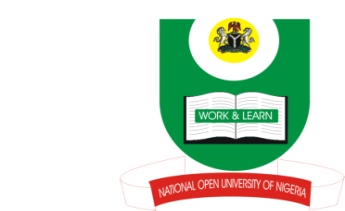                       NATIONAL OPEN UNIVERSITY OF NIGERIA CRIMINOLOGY & SECURITY STUDIES DEPARTMENTFACULTY OF SOCIAL SCIENCESJABI, ABUJAJULY  2017_1 ExaminationCourse Code:  CSS452Course Title :Victims of Crimes and Human Rights Violations.Time Allowed: 3 hours                         Credit unit:  3 Instructions:  Answer any three questions.1. Analyze the contents of section 33 and 34 of the 1999 Constitution of Nigeria as it relates to the Fundamental Human Rights.23 marks2a. what is Human Rights? 5marks  b. Explain the concept generations of Rights 18MKS3a. who is a victim of crime?3b. Explain the role of the victim during trial in criminal cases. 23MARKS4a. What are the Elements of crime? 10marks 4b.Explain the legal and sociological definitions of crime.13 marks  5. Use the cases of Attorney-General of the Federation Vs. The Nigerian Bar Association (Ikeja) to explain the violations of fundamental human rights in Nigeria 23 marks